Escalante Elementary/High School AdministratorPOSITION AVAILABLE:	Garfield County School District is hiring a full-time Administrator for Escalante Elementary and Escalante High School for the 2019-2020 school year.  It may include teaching any needed classes.  This is a benefitted position.  SALARY:	Beginning step and lane according to the 2019-2020 Garfield County School District Administrative Salary Schedule. Salary depending on experience and college credits.  This position has retirement and insurance benefitsQUALIFICATIONS: 	Applicants must have a valid Utah Teaching License with an Administrative Endorsement.  Previous administrative and/or teaching experience is preferred, but not required.  All applicants must be fingerprinted and satisfactorily pass an employment back ground check.APPLICATION: 	Interested individuals should submit a GCSD Certified application, resume, three current letters of recommendation, and university transcripts.  Please direct questions to Superintendent Tracy Davis 435-676-8821 or tracy.davis@garfk12.org and application packets to: Garfield County School District P.O. Box 398 145 East Center Panguitch, Utah 84759  Online applications are available at: www.garfk12.orgApplications will be screened and the most qualified candidates will be granted interviews.  Garfield School District reserves the right to refuse any applications.DEADLINE:  	Applications must be received by March 29, 19 at 5:00 pm.Garfield County School District is an Equal Opportunity Employer.Garfield County School District reserves the right to accept or reject any or all applications. 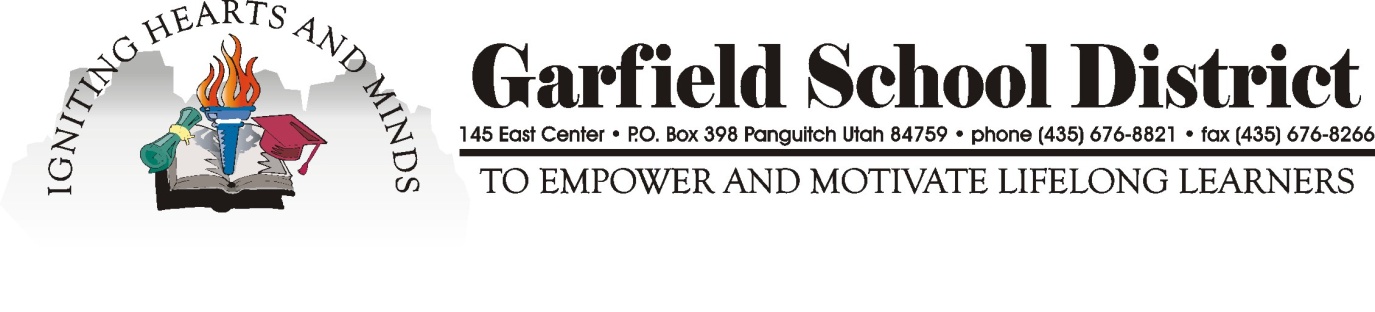 